Le A à Z d’une création et d’une production THÉÂTRALECollaboration entre le BEF, le TCM et la DSFM pour les écoles des Programmes français et d’immersion française et la communauté de la francophonie manitobainePlan au sol (gabarit)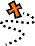 TITRE DE LA PIÈCE : 	 ÉCOLE OU TROUPE DE THÉÂTRE : 	Notes :Notes :